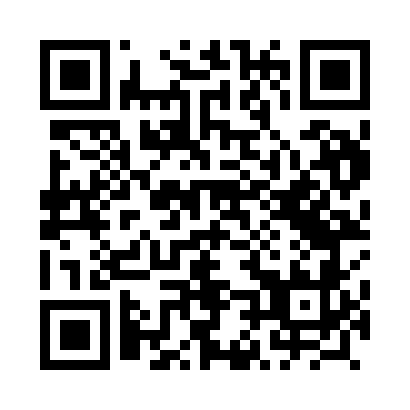 Prayer times for Stobna, PolandWed 1 May 2024 - Fri 31 May 2024High Latitude Method: Angle Based RulePrayer Calculation Method: Muslim World LeagueAsar Calculation Method: HanafiPrayer times provided by https://www.salahtimes.comDateDayFajrSunriseDhuhrAsrMaghribIsha1Wed2:265:0512:405:508:1610:462Thu2:255:0312:405:518:1810:473Fri2:245:0112:405:528:2010:474Sat2:244:5912:405:548:2110:485Sun2:234:5712:405:558:2310:496Mon2:224:5512:395:568:2510:507Tue2:214:5312:395:578:2710:508Wed2:204:5112:395:588:2910:519Thu2:194:4912:395:598:3110:5210Fri2:194:4712:396:008:3210:5311Sat2:184:4512:396:018:3410:5312Sun2:174:4412:396:028:3610:5413Mon2:174:4212:396:038:3810:5514Tue2:164:4012:396:048:3910:5515Wed2:154:3812:396:058:4110:5616Thu2:154:3712:396:068:4310:5717Fri2:144:3512:396:078:4410:5818Sat2:134:3412:396:088:4610:5819Sun2:134:3212:396:098:4810:5920Mon2:124:3112:396:108:4911:0021Tue2:124:2912:406:118:5111:0122Wed2:114:2812:406:128:5211:0123Thu2:114:2612:406:138:5411:0224Fri2:104:2512:406:138:5511:0325Sat2:104:2412:406:148:5711:0326Sun2:094:2212:406:158:5811:0427Mon2:094:2112:406:169:0011:0528Tue2:084:2012:406:179:0111:0529Wed2:084:1912:406:179:0211:0630Thu2:084:1812:416:189:0411:0731Fri2:074:1712:416:199:0511:07